CLUSTER DEVELOPMENT CENTER OF SAINT PETERSBURGFounded in 2014 as a business unit of Saint Petersburg Technopark, JSC.Key objective – creating conditions for the formation and development of territorial clusters in Saint Petersburg and coordination of cluster projects.CLUSTER DEVELOPMENT CENTER AND SUPERVISED CLUSTERS 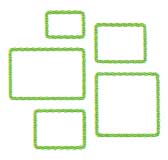 5 clusters are receiving support in 2017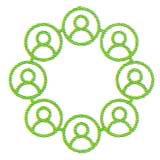 38 joint cluster projects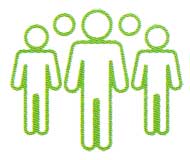 40 people completed training programs in 2016 upon the program of human resourcing of IT companies participating in the clusterRESULTS FOR THE YEAR 2016CONTACTSMedikov Prospekt, 3, block A, St.Petersburg, 197022, RussiaCDC Director: Ms. Marina G. ZININAT +7 (812) 670 1085, spbcluster@ingria-park.ruSERVICES AND SUPPORT RENDERED BY CDCBalt-System, LLCwww.bsystem.ruIndustry:	machining equipment production and salesObjective:	product sales to external marketCDC support:	international certification of products in 2016 information campaignResult:	supply of 12 machines to Republic of Moldova, negotiations with customers from CIS and Eastern Europe, 15% sales growth in 2016, new jobs creation.IC-Technologies, LLChttp://ik-technology.ruIndustry:	production and upgrading of polymer composites lab equipmentObjective:	sales growth under import substitution policyCDC support:	information campaignResult:	new clients were brought, 20% revenue growth in 2016.Quantum Communications, LLChttp://qcphotonics.comIndustry:	academic and applied research in quantum informatics fieldObjective:	market research for arranging production and sales of quantum communications equipmentCDC support:	marketing research of the quantum-based device market, feasibility study for the satellite equipment and quantum communications infrastructure unit development project.Result:	projects offered by the company were accepted for sales within the roadmap of National Technological Initiative "SafeNet" and "SafeNet" Engineering Center.Scientific and Production Complex Positron, JSCwww.positron.ru/partners/ooo-npk-pozitron/Industry:	electronic and computing technology production and salesObjective:	increase of product competitiveness due to new competences in industrial design and marketingCDC support:	educational workshop for the employeesResult:	development of a new product line intended for launch in 2017.Engineering Center SZL, LLChttps://ferrite.ruIndustry:	production and sales of inductive elements for instrument engineeringObjective:	detection of new markets and inductive elements sales growthCDC support:	Marketing research of promising markets for inductive elements sales in 2015 and 2016Result:	winning the RF Ministry of Industry and Trade contest for conducting development and engineering of 250 new items of inductive elements, fourfold revenue increase, new jobs creation.TBC, LLCwww.tbc-spb.ruIndustry:	production and sales of industrial machinesObjective:	product sales in the market of the Customs UnionCDC support:	providing for obtaining the Declarations of conformity to the Customs Union's technical guidelinesResult:	entrance to the state procurement market across the Customs Union.Prointech, LLCwww.prointech.ruIndustry:	production and sales of telecommunications equipmentObjective:	product sales in the Russian Federation marketCDC support:	co-financing and support to certification of the telecommunications equipment for the Russian telecom networksResult:	20% revenue growth in 2016, new jobs creation.ST. PETERSBURG CLUSTERSCLUSTER "DEVELOPMENT OF INFORMATION TECHNOLOGIES, RADIO-ELECTRONICS, INSTRUMENTATION, COMMUNICATIONS AND TELECOMMUNICATIONS IN SAINT PETERSBURG"Founded - 2012. Participants – 203Cluster specialization:microelectronics and instrument making;information and communication technologies;space industry;new materials;defense industry;optics and photonics;machine and equipment production (including lathes and special equipment, hoisting and hydropneumatic equipment, robots);production of rubber and plastic items;generation of electricity and production of electrical equipment.Primary products:computer-aided translation software;devices for maritime and river ship navigation;speech recognition systems, systems for speech integration in device control, voice- based identification;data security systems;warehousing and port complex control software;monetary exchange maintenance software;integrated security control and energy efficiency systems for industrial facilities and public utility sector;ultra-reliable communications and information telecommunications systems;GLONAS5 based motion control and transportation logistics management system;world-class service for software engineering and software project development;development and production of radio-frequency identification devices;development and production of time-coordinate support devices;development and production of digital TV equipment;development of military and specialized electronic component base (ECB) and radio- electronics;development of broadband wireless access equipment;avionics;car electronics;medical equipment;modern educational technologies;radio-electronics and affordable housing;electronics and agriculture.Coordinating organizations:Non-profit Partnership RUSSOFT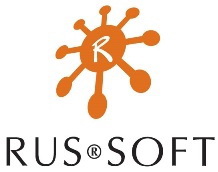 Presiden: Mr. Valentin MAKAROV16 Birzhevaya Line, Office 411, St. PetersburgPhone: +7 (812) 457-15-47development@russoft.orgwww.russoft.ruSt. Petersburg Association of Radio-Electronics Enterprises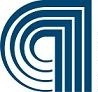 CEO: Mr. Mikhail SKACHKOV72 Kondratievsky Prospect, St. PetersburgPhone: + 7 (812) 740-08-66spbapr@spbapr.ruCLUSTER OF MEDICAL AND PHARMACEUTICAL INDUSTRIES AND RADIATION TECHNOLOGIESFounded - 2010. Participants - 142Cluster specialization:medical instrumentation;production of drugs and pharmaceutical substances;medical and pharmaceutical research.Primary products:About 100 drug names that are represented by the following groups: antibacterial, drugs to treat cardiovascular and psychoneurological illnesses, analgesic, antipyretic, anti-inflammatory, vitamin and others;functional and radiation diagnostic instruments;anaesthesiology equipment;video endoscopy and minimally invasive surgery;medical items for surgery;treatment instruments and apparatus;laboratory diagnostic equipment;disinfection equipment;injured people immobilisation devices;medical items.Coordinating organizations:NP Cluster of Medical, Ecological Instrumentation and Biotechnologies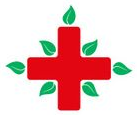 President: Ms. Marina GIRINA17 Chapayeva St. Block B, St. PetersburgPhone: +7 (812) 234-38-77info@clustermedtech.ruwww.clustermedtech.ruUnion "Medical and Pharmaceutical Projects of the 21st Century"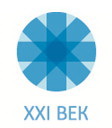 Director: Mr. Dmitri CHAGIN146 Nevskiy Ave., Block A, St. PetersburgPhone: +7 (812) 240-35-55info@21mpp.ruwww.21mpp.ruINNOVATION TERRITORIAL INDUSTRIAL CLUSTER "ST.PETERSBURG COMPOSITE CLUSTER”Founded - 2015. Participants – 32Cluster specialization:Introduction and development of the use of composite materials in the transportation infrastructure, shipbuilding, and construction industry.Primary products:composite materials including fiber glass, carbon-fiber composites, basalt-fiber polymers, composite concretes, wood-polymer composites;wide range of composite articles for application in various areas of shipbuilding, building industry, and transport infrastructure;nanostructured composite coatings - metal protection technology;structures for various types of industrial facilities.Coordinating organization:Management Company Kompozitniy Klaster St. Peterburg LLC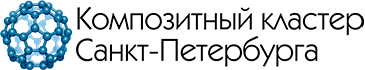 CEO: Mr. Vadim ZAZIMKO8 Instrumentalnaya St., Block C, St. Petersburg, 197022Phone: +7 (812) 927-17-90info@cclspb.ruwww.cclspb.ruTRANSPORT MACHINE-BUILDING INDUSTRIAL-INNOVATION CLUSTER"SUBWAY AND RAILWAY EQUIPMENT"Founded - 2010. Participants – 16Cluster specialization:Manufacture of railway locomotives and rolling stockPrimary products:production of units and components for subway cars, bogies, and underfloor equipment;spare parts for standard and new models of subway rolling stock;escalator spare parts;supply of spares for atomic energy enterprises;design and production of transportation vehicle interiors and exteriors;LED energy-saving products.manufacture of special power supply sources;supply of track superstructure components;supply of rail roll products;crystal growing for LED products;manufacture of electric equipment and engines for transport vehicles.Coordinating organization:Non-profit Partnership "Innovation-Industrial Cluster of Transportation Mechanical Engineering "Subways and Railway Equipment"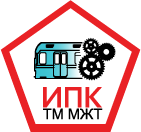 Executive Director: Mr. Yuriy PROKOPOV24 Politekhnicheskaya St., Bldg 7-A, St. Petersburg, 194021Phone: +7 (812) 318-19-53info@metrodetal.ruwww.metrodetal.ruCLUSTER OF ST. PETERSBURG TOOL-MAKING INDUSTRYFounded - 2012. Participants – 21Cluster specialization:Design and production of machine tool equipment, engineering and marketing servicesPrimary products:development and production of metal working equipment;heavy and unique equipment;flexible production systems (FPS);industrial machines on the base of mechatronic assemblies, processing centers of non-traditional design, constructed on the block-module principle of mechatronic assemblies;gear production machinery;supply of domestic and imported metal cutting equipment to Russian and CIS enterprises;supply of hydraulic system components, fittings and tools for various types of metal working equipment, spare parts for various model lathes, CNC devices, drives and feed engines;process control monitoring at industrial enterprises;development of industrial enterprise technological re-outfitting programs;major repair, warranty, operating and repair services;upgrading the existing equipment;comprehensive maintenance of enterprise equipment on a permanent basis;engineering services;marketing services.Coordinating organization:Non-profit Partnership "St. Petersburg Tool-Making Industry Cluster"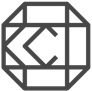 CEO: Ms. Yuliya ADASHKEVICH47 Stachek Ave., St. Petersburg, 198097Phone/Fax: +7 (812) 320-49-25NS-info@yandex.ruSAINT PETERSBURG CLEAN TECHNOLOGIES CLUSTER FOR URBAN ENVIRONMENTFounded - 2014. Participants – 36Cluster specialization:Environmental protection and waste recycling.Primary products:Equipment for municipal facilities and housing-and-utility sector, clean technologies for urban environment in the following areas of expertise:conservation of energy resources;energy efficiency;smart city/smart networks;green building/ecological house;clean production processes;waste management;municipal transport;IT for clean technologies;clean production processes in the urban environment;bio-fuel;solar and wind energy.Coordinating organization:NP Municipal Homeowners Association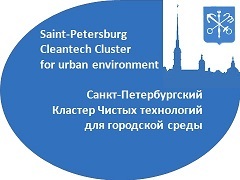 Chairman of the Board of the Partnership: Mr. Nikolai PITIRIMOV11/2 Industrialniy Pr., St. PetersburgPhone: +7 (911) 935 73 25spbcleantech@mail.ruwww.spbgorod.nethouse.ruCLUSTER OF INNOVATION DEVELOPMENT IN POWER ENGINEERING AND INDUSTRYFounded - 2015. Participants – 44Cluster specialization:Innovations development and implementation, import phase-out in Fuel and Energy complexPrimary products:electrical machinery: switching substations, switch gears, voltage suppressors, glass fiber rods for insulators, high-voltage resistors, technical specifications surveillance and transmission systems, power resources data surveillance and transmission systems;energy-saving equipment for food-service companies;	high-voltage equipment verification.Coordinating organization:EnergoMarket, LLC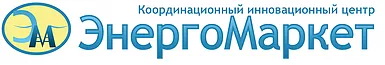 CEO: Ms. Natalia ANDRIANOVA4 Nikolsky Per. Block A office 2, St. PetersburgPhone: +7 (812) 747-09-18, +7 (951) 669-77-01n.andrianova@energocluster.ruwww.energomarket.spb.ruSAINT PETERSBURG JEWELLERY CLUSTERFounded - 2016. Participants – 16Cluster specialization:Wide-range of jewellery production.Primary products:gold bullion production;production of jewellery with gems and diamonds;eastern orthodox jewellery art;silverware;cut-stone products;interior items;signs and coins.Coordinating organization:Association "Non-commercial partnership «Jewellery cluster development center"CEO: Mr. Valeriy BUDNIY12(A) Petrozavodskaya St., St.Petersburg, Russia 197110Phone: +7 (812) 320-63-63CLUSTER OF WATER COLLECTION AND WATER DISPOSAL IN SAINT PETERSBURGFounded - 2015. Participants - 24 companiesCluster specialization:Environment protection and waste recycling.Primary products:Development, production, and supply of complex solutions for the following areas:process and calibration equipment;surveillance and safety systems;shut-off and control valves;trenchless pipe laying equipment;gas-cleaning systems, tubular goods, pumping equipment;surface runoff treatment plants;complete pumping plants, wells, reinforced concrete structures.Coordinating organization:Independent nonprofit organization "Managing Company for Water Supply and Water Disposal of Saint Petersburg"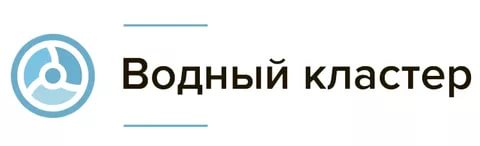 CEO: Mr. Leonid GORELIK12/2 Block A Konnolakhtinsky Pr., St. PetersburgPhone: +7 (981) 911-00-20info@v-klaster.ruhttp://v-klaster.ruCLUSTER TRANSPORT AND INFRASTRUCTURE CONSTRUCTIONFounded - 2016. Participants - 14Cluster specialization:advancement of transport and engineering infrastructure in St. Petersburg and Leningrad Region agglomeration;advancement of industrial, organizational, and financial cooperation between the participants within the Cluster;formation of innovation cluster chain;arranging participation of the Cluster members in big projects by their specialization;promotion of information about technologies and services offered by the Cluster participants - in regional and transregional markets;organizing communication and strengthening relations between the Cluster participants and representatives of production, business, state and municipal authorities;implementation of technological innovations at Cluster's enterprises through providing effective interaction between the participants;conducting research and development works (R&D works) and experimental developments aimed at solutions to burning and advanced issues that the Cluster faces;Support to specialists' training, reskilling, and upskilling.Primary products:construction and design works, consulting services, laboratory services at transport (road and bridging), engineering and underground infrastructure objects;vocational education programs;programs in science and innovation field.Coordinating organization:Non-profit Partnership Association "DORMOST"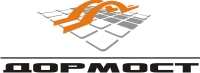 CEO: Mr. Kyrill IVANOV130 Griboedov Canal Emb., St. PetersburgPhone: +7 (812) 400-00-47office@dormost.spb.ruhttp://dormost.spb.ruINDUSTRIAL AUTOMOTIVE CLUSTER "AUTOPROM NORTH-WEST"Founded - 2016. Participants – 13Cluster specialization:Automotive components manufacture.Primary products:Development, production and supply of the following:robot-aided welding engineering;electronic components, dash panels, connectors for assembly facilities;engine and radiator cooling systems;bodywork parts, exhaust systems;mechanical metal-working;manufacture of polymeric products;process engineering, technical consultancy;certification.Coordinating organization:Union "Autoprom North-West"CEO: Maya SVIRIDOVA109 Moskovsky Pr., office 515, St. PetersburgPhone: +7 (812) 740-72-26manager@rusautoconnect.comhttp://rusautoconnect.com16 million rublesof subsidies directedat rendering servicesto SMEs of clustersand cluster managingcompanies63services renderedto SMEs participatingin clusters26Clustersand protoclustersdetected as a resultof conductedmonitoring64companies becamenew participantsof the clusters97review sessions heldon the developmentof joint clusterprojects150SMEs receivedsupport from CDC